Suggested Activities for Parents with Word Work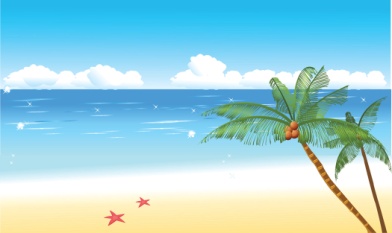 Encourage the student to write at home for a variety of purposes- lists, letters, messages, etc.Encourage the student to read a variety of books that will introduce new words to build vocabularySearch for and cut out words in magazines or newspapers that contain a spelling pattern (-ake, -ick, -at)Search for example of contractions, words that have “silent e”, prefixes, suffixes, etc.Reinforce the strategic work done in school.  When a child is trying to spell a new word you may say...What sounds do you hear? (CVC or little words)Say it slowly (keep your voice on) and write down the sounds you hear)What chunks do you hear?Do you know another word that sounds like that word?Try writing the word two ways and pick the way that looks right (ex.  berd/ bird or down/ doun).Explore Words Write any smaller words you can see in the wordWrite any other words that have the same spelling pattern.  Check a resource (book or chart) to make sure you are right.Can you add a letter to make a new word?Can you take a letter away to make a new word?Can you change a letter to make a new word?Can you add prefixes or suffixes to any of your words to make a new word?Play a family game!Scrabble, Boggle, Bananagrams, Mad Libs, Crossword Puzzles, Seek and Find, Wheel of Fortune, Words with FriendsWebsites:Puzzlemaker.com		yourdictionary.com		spellingbeethegame.com		wordtwist.comBookworm.com		kidspell.com			spellingcity.com	